ΘΕΜΑ: " Πρόσκληση εκδήλωσης ενδιαφέροντος για υποβολή οικονομικών προσφορών για               τετραήμερη εκπαιδευτική επίσκεψη  στο Βόλο – περιοχές του Πηλίου" Σύμφωνα με την υπ’ αριθμ. 33120/ΓΔ4/28-02-2017 Υ.Α., ΦΕΚ 681/τ.Β’/06-03-2017 του ΥΠΠΕΘ προκηρύσσεται διαγωνισμός για την κατάθεση κλειστών προσφορών από ενδιαφερόμενα γραφεία ταξιδιών για τη διοργάνωση 3/μερης εκπαιδευτικής επίσκεψης  30  (±2) μαθητών  του Προγράμματος Αγωγής Υγείας  του Σχολείου μας.Στοιχεία εκδρομήςΠΡΟΟΡΙΣΜΟΣ: Βόλος - ΠήλιοΧΡΟΝΟΣ – ΔΙΑΡΚΕΙΑ: Παρασκευή 5 έως Κυριακή  7 Απριλίου 2019ΑΝΑΧΩΡΗΣΗ: Από  το χώρο του σχολείου  την Παρασκευή 5/3/2019  στις 07:30  Επιστροφή : Στο χώρο του σχολείου την Κυριακή  7/3/2019  στις 21:30   ΠΡΟΒΛΕΠΟΜΕΝΟΣ ΑΡΙΘΜΟΣ ΣΥΜΜΕΤΕΧΟΝΤΩΝ: 30  (±2) μαθητές και 4 συνοδοί καθηγητέςΣΚΟΠΟΣ ΕΚΔΡΟΜΗΣ: Να επισκεφτούν οι μαθητές την περιοχή  του Βόλου  και κάποια χωριά του Πηλίου (Μηλιές Μακρυνίτσα) και τα αξιοθέατά τους ΜΕΣΟ ΜΕΤΑΦΟΡΑΣ: Τουριστικό λεωφορείο,. ΚΑΤΗΓΟΡΙΑ ΞΕΝΟΔΟΧΕΙΟΥ: 3* ή 4* με πρωινό  και με ημιδιατροφήΔΩΜΑΤΙΑ: Δίκλινα, τρίκλινα  και τετράκλινα  δωμάτια (όχι ράντζο) για τους μαθητές  και μονόκλινα για τους συνοδούς καθηγητές.Καταληκτική ημερομηνία κατάθεσης προσφορών: Πέμπτη 7 Μαρτίου 2019 και ώρα 12.00  Απαραίτητοι όροι : Κατά τη σύνταξη των προσφορών, να ληφθούν υπόψη τα παρακάτω δεδομένα:Παροχή ασφάλειας αστικής-επαγγελματικής ευθύνης σύμφωνα με την κείμενη νομοθεσία και ασφάλεια ιατροφαρμακευτικής και νοσοκομειακής περίθαλψης, που να καλύπτει όλα τα έξοδα σε περίπτωση ασθένειας ή ατυχήματος όλων των συμμετεχόντων στην εκδρομή μαθητών και συνοδών καθηγητών.Προσκόμιση αποδεικτικών εγγράφων για τις ανωτέρω περιγραφόμενες παροχές (αντίγραφο ασφαλιστηρίου συμβολαίου επαγγελματικής ευθύνης του Ταξιδιωτικού Γραφείου στο οποίο θα φαίνεται και ο αριθμός του συμβολαίου, ασφαλιστήριο συμβόλαιο ιατρικής και νοσοκομειακής περίθαλψης)Απαραίτητο είναι επίσης, μαζί με την προσφορά, να κατατεθεί πρωτότυπη Υπεύθυνη Δήλωση με την οποία να δηλώνεται ότι: το αναφερόμενο σ’ αυτήν Πρακτορείο είναι Γραφείο Γενικού Τουρισμού και διαθέτει σε ισχύ το ειδικό σήμα άδειας λειτουργίας που χορηγείται από τον Ε.Ο.Τ (αναφέρεται ο αριθμός) και ότι τα λεωφορεία που θα χρησιμοποιηθούν έχουν βεβαίωση τεχνικού ελέγχου και πληρούν τις προβλεπόμενες προδιαγραφές μεταφοράς μαθητών.Το λεωφορείο πρέπει  να είναι αποκλειστικά στη διάθεση των μαθητών και να πληροί τις προϋποθέσεις της νομοθεσίας για την ασφαλή μετακίνησή τους (ζώνες, τεχνικούς ελέγχους κλπ).Πρέπει να κατατεθούν καταστατικά προκράτησης των προτεινόμενων ξενοδοχείων.Στο κείμενο της προσφοράς να καταγράφονται ρητά η τελική συνολική τιμή του ταξιδιού, αλλά και η επιβάρυνση ανά μαθητή. Στις τιμές αυτές δε θα περιλαμβάνονται τυχόν παροχές των Γραφείων, που εφόσον κατατεθούν (επισύναψη στο κείμενο προσφορών), θα εκτιμηθούν από την επιτροπή Αξιολόγησης και θα αφαιρεθούν από το προτεινόμενο κατά περίπτωση συνολικό ποσό.Το πλήρες πρόγραμμα και οι αναλυτικοί όροι της εκδρομής θα συμπεριληφθούν στο ιδιωτικό συμφωνητικό που θα υπογραφεί με το Ταξιδιωτικό Γραφείο που θα επιλεγεί.Να υπάρχει υπεύθυνος εκδρομής και συνοδός.Στο κείμενο της προσφοράς να αναφέρεται ρητά το συνολικό κόστος (με ΦΠΑ) της εκδρομής και η επιβάρυνση ανά μαθητή (με ΦΠΑ).Το Γραφείο μετά το τέλος της εκδρομής υποχρεούται να εκδώσει αποδείξεις παροχής υπηρεσιών για κάθε γονέα μαθητή, σύμφωνα με την ονομαστική κατάσταση που θα παραλάβει από το σχολείο.Ως εγγύηση για τη διασφάλιση των όρων του Συμφωνητικού θα κρατηθεί στο Σχολείο το 30% των χρημάτων του συνολικού ποσού. Το ποσό αυτό θα αποδοθεί στο γραφείο μετά το τέλος της εκδρομής και την έκδοση των οικονομικών παραστατικών εκ μέρους του Γραφείου.Μέρος αυτών των χρημάτων θα κατακρατηθούν, σε περίπτωση μη έγκαιρης άφιξης στον προορισμό μας που οφείλεται σε υπαιτιότητα του τουριστικού γραφείου, στην περίπτωση που αυτή η καθυστέρηση θα έχει σαν συνέπεια την ακύρωση του προγραμματισμένου θεάματος, για το οποίο θα έχει καταβληθεί προκαταβολικά το αντίτιμο από τους μαθητές.Σημειώνεται ότι οι προσφορές πρέπει να κατατίθενται στο σχολείο σε κλειστό φάκελο με επισυναπτόμενα τα απαραίτητα δικαιολογητικά σε πρωτότυπη μορφή, και όχι με τηλεομοιοτυπία ή μέσω ηλεκτρονικού ταχυδρομείου (190919/Δ2).Στο εξωτερικό του φακέλου θα πρέπει να αναγράφεται ο προορισμός και οι ημερομηνίες της επίσκεψης (Βόλος – Πήλιο 5,6,7 Απριλίου 2019).						Ο Διευθυντής      Παπανικολάου Ιωάννης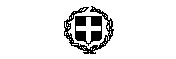 ΕΛΛΗΝΙΚΗ ΔΗΜΟΚΡΑΤΙΑΥΠΟΥΡΓΕΙΟ  ΠΑΙΔΕΙΑΣ, ΕΡΕΥΝΑΣ  & ΘΡΗΣΚΕΥΜΑΤΩΝΠΕΡΙΦΕΡΕΙΑΚΗ ΔΙΕΥΘΥΝΣΗ Α/ΘΜΙΑΣ& Β/ΘΜΙΑΣ ΕΚΠ/ΣΗΣΚΕΝΤΡΙΚΗΣ ΜΑΚΕΔΟΝΙΑΣ Δ/ΝΣΗ Δ/ΘΜΙΑΣ ΕΚ/ΣΗΣ ΔΥΤΙΚΗΣ ΘΕΣ/ΝΙΚΗΣ  ΓΥΜΝΑΣΙΟ ΚΑΛΛΙΘΕΑΣΤαχ.Δ/νση      : ΝΕΟΧΩΡΟΥΔΑΤ.Κ.	             :  54500Πληροφορίες : Παπανικολάου ΙωάννηςΤηλέφωνο      : (2310) 788051-778219FAX 	             : (2310) 788051e-mail             : mail@gym-neoch-pental.thess.sch.grΝεοχωρούδα,    25-02-2019    Αρ. Πρωτ.:    67       Προς:   Διεύθυνση Δευτεροβάθμιας Εκπαίδευσης Δυτικής Θεσσαλονίκης (για ανάρτηση στο διαδίκτυο) 